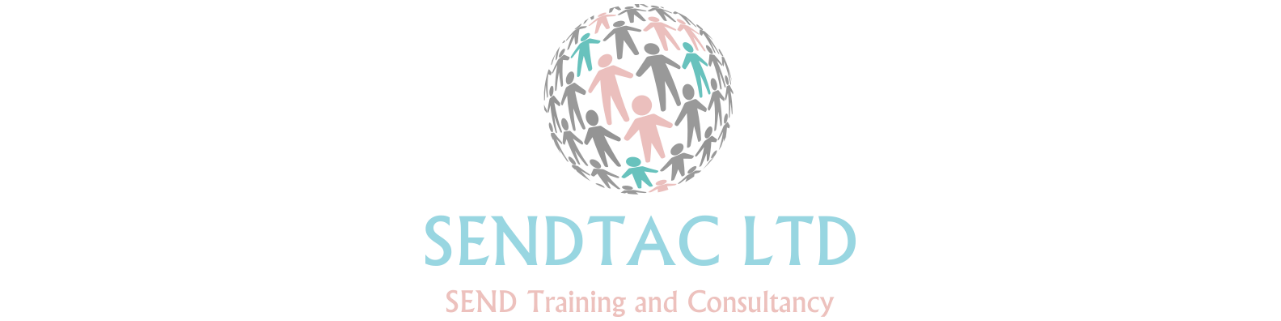 Learner Initial Application FormThis form should be completed by each Learner applying for the course:If you require any help in completing this form please call Emma on 07939901006Learner NameLearner DOBLearner home addressLearner telephone numberLearner email address (please provide the one to send the training link to)Name and Location of employment (if applicable)Learner’s role in settingMost recent qualification eg Level 2 in Early Years EducationMonth that you would like to commence the course (Please be specific on what day and start date)Please describe briefly what your role includes in your setting. Please describe briefly what your role includes in your setting. Please describe briefly what your role includes in your setting. Please describe briefly what your role includes in your setting. Learner SignatureSetting manager name (printed) and signature, (confirming the application)DateDate